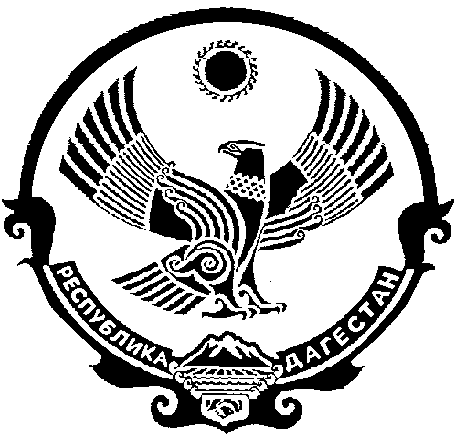 АДМИНИСТРАЦИЯ  МУНИЦИПАЛЬНОГООБРАЗОВАНИЯ «БЕЖТИНСКИЙ УЧАСТОК»368410, Республика Дагестан, Цунтинский район, с. Бежтат.: 55-23-01, 55-23-02, ф. 55-23-05, bezhta-mo@mail.ru,  admin@bezhta.ruПОСТАНОВЛЕНИЕ        от 25  марта  2015г.             с. Бежта                             № 51-уОб утверждении Плана мероприятий по обеспечению устойчивого развития экономики и социальной стабильности в МО «Бежтинский участок» Во исполнение п.6 Постановления Правительства Республики Дагестан от 11.02.2015г. № 43 «О первоочередных мерах по обеспечению опережающего развития экономики и социальной стабильности Республики Дагестан» и руководствуясь ст. 15 Федерального закона от 06.10.2003г.        № 131-ФЗ «Об общих принципах организации местного самоуправления       в РФ» глава Администрации МО «Бежтинский участок»Постановляет:Утвердить прилагаемый План мероприятий по обеспечению устойчивого развития экономики и социальной стабильности в МО «Бежтинский участок»;Контроль за исполнением настоящего Постановления оставляю за собой;Настоящее постановление вступает в силу со дня его подписания. Настоящее постановление разместить на официальном сайте Администрации МО «Бежтинский участок».    Глава АдминистрацииМО «Бежтинский участок»                                        Т. Нажмудинов